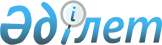 Көшелерді қайта атау туралыҚызылорда облысы Жалағаш кенті әкімінің 2015 жылғы 17 қарашада N 142 шешімі. Қызылорда облысының Әділет департаментінде 2015 жылғы 02 желтоқсанда N 5238 болып тіркелді      “Қазақстан Республикасындағы жергілікті мемлекеттік басқару және өзін-өзі басқару туралы” Қазақстан Республикасының 2001 жылғы 23 қаңтардағы Заңына, “Қазақстан Республикасының әкімшілік-аумақтық құрылысы туралы” Қазақстан Республикасының 1993 жылғы 8 желтоқсандағы Заңына және Қызылорда облыстық ономастика комиссиясының 2015 жылғы 27 тамыздағы № 3 қорытындысына сәйкес Жалағаш кентінің әкімі ШЕШІМ ҚАБЫЛДАДЫ: 

      1. Жалағаш ауданы Жалағаш кентінің келесі көшелері: 

      1) "Автобаза" көшесі "Орынбай Сарманов" есімімен;

      2) "Лагерь" көшесі "Абдулла Нұрғалиев" есімімен қайта аталсын.

      2. Осы шешім алғашқы ресми жарияланған күнінен кейін күнтізбелік он күн өткен соң қолданысқа енгізіледі.


					© 2012. Қазақстан Республикасы Әділет министрлігінің «Қазақстан Республикасының Заңнама және құқықтық ақпарат институты» ШЖҚ РМК
				
      Жалағаш кентінің әкімі

Қ. Құлмахан
